Уважаемые родители!Для развития детей необходимо играть в специальные игры и упражнения, которые помогают развивать внимание и память. Уделите немного времени своему малышу и он порадует вас своими успехами!Это хорошо знакомые нам игры, в которые можно играть на прогулке и дома, в транспорте и т.д.:Попросите ребенка прислушаться к  стуку сердца.Попросите малыша оглянуться вокруг и назвать все круглые (или зеленые, или…) предметы.Скажите ребенку, что будете на что то смотреть, а малыш должен угадать на что именно (можно угадывать по описанию). Можно меняться ролями.окружающие предметы и произносите соответствующиеслова (предупредите, что потом их все нужно будет повторить): дом, дерево, скамейка, куст, бабушка, собака, машина, птица и др. После магазина попросите ребенка вспомнить все слова. В следующий раз можно попросить вспомнить все, что кроха видел по дороге домой.Попросите ребенка повторять все ваши движения, кроме хлопка.Гуляя, можете разучивать разные четверостишия.Посадите 6 игрушек на стол и попросите ребенка запомнить, в каком порядке они сидят. Когда малышотвернется, уберите некоторые игрушки или поменяйте их местами. Пусть ребенок догадается, что изменилось.Поиграйте в игру, где взрослый называет различные цифры,  а ребенок услышав цифру 5, например, хлопает в ладоши.Договоритесь о том, что если вы ладошку сожмете – малыш должен мяукнуть, а если разожмете гавкнуть и др.Называйте различные предметы. Если ребенок услышит название летающего предмета, пусть поднимет руки вверх, а если нелетающего – хлопает в ладоши (или барабанит по коленям).Игра без слов. Попросите ребенка дать вам столько фишек, сколько раз вы поморгали Возьмите две игрушки, например, кошку и собачку. Объясните малышу правила игры: если вопрос будет Разбросайте по полу разноцветные бумажки и попросите малыша собрать, например, только желтые, потом 4 красные  и 6 желтых и т.д.«Ухо-нос». По команде «Ухо» дети должны схватиться за ухо, по команде «Нос» - за нос. Вы тоже выполняете вместе с ними действия по команде, но через некоторое время начинаете делать ошибки.«Съедобное – несъедобное» Водящий бросает мяч, называя любой предмет. Мяч надо ловить только в том случае, если предмет съедобный. 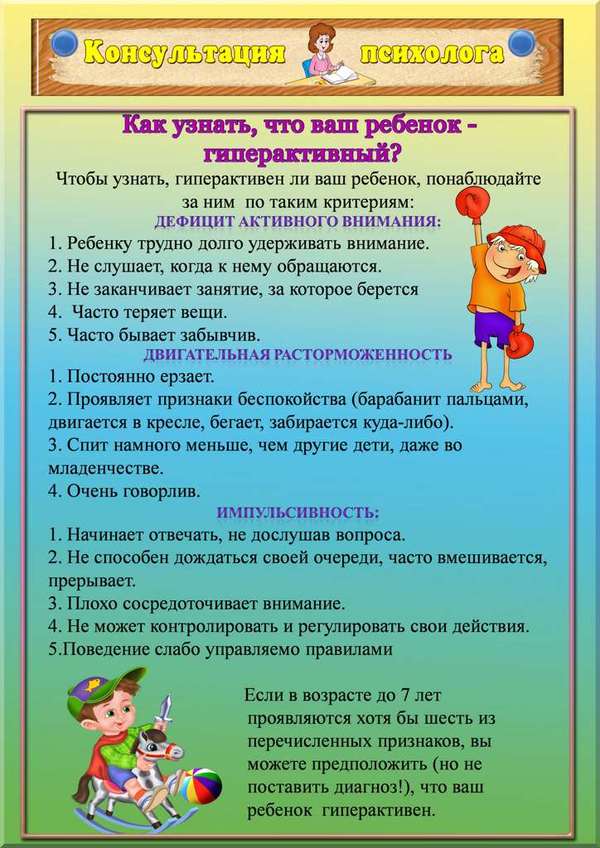 Составитель: педагог – психолог Дмитрук Н.В.задавать кошка, отвечать надо только «да», а если собачка только «нет» (варианты вопросов: «Хочешь конфету?», «Пойдем в цирк?» , «Ты мороженое любишь?» и т.д.)Вырежьте из бумаги пары полосок разной длины, и пусть ребенок подберет соответствующие пары.Игра с запретными словами. Скажите ребенку, что «да» и «нет» говорить нельзя. Задавайте  ему вопросы, типа: «Вода мокрая?», «Ты мальчик?», «Небо голубое?» и т.д. А между ними задавайте вопросы не предполагающие ответы «да» и «нет»: «Какого цвета небо?», «Когда идет снег?» и т.д. Следите, чтобы ребенок не произносил «запретных» слов.По дороге в магазин показывайте малышу различныеМДОУ «Детский сад № 1 п. Октябрьский»Играя дома, тренируем внимание и развиваем память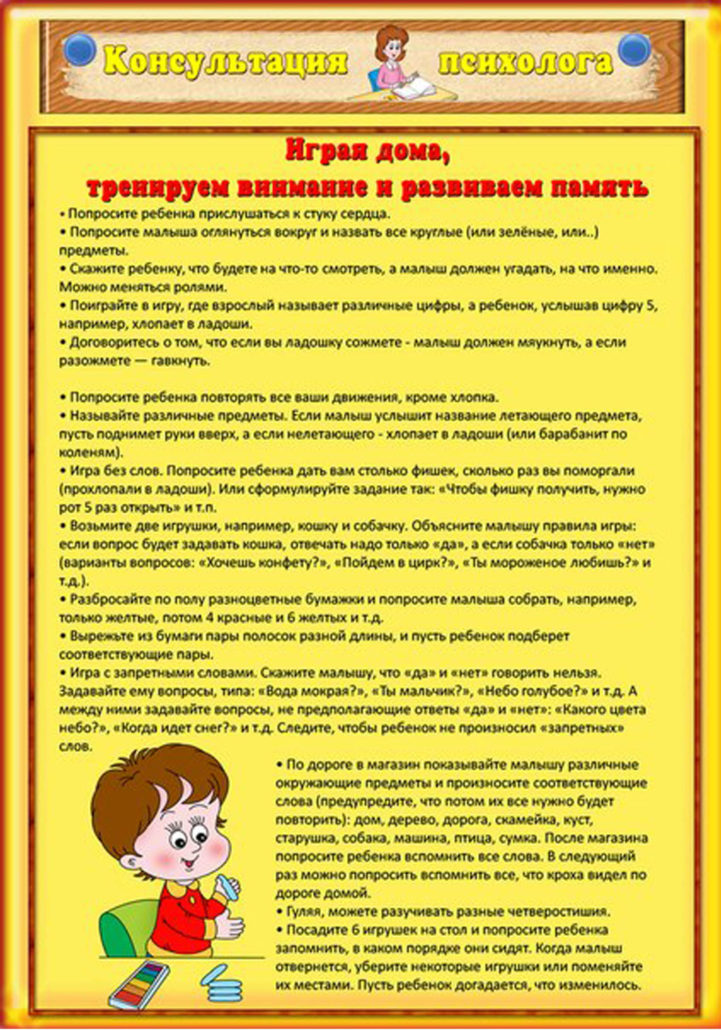 п. Октябрьский, 2018 г.